RASK SPALVOTUS PAVEIKSLĖLIUS, juos nunešk ant nespalvotų.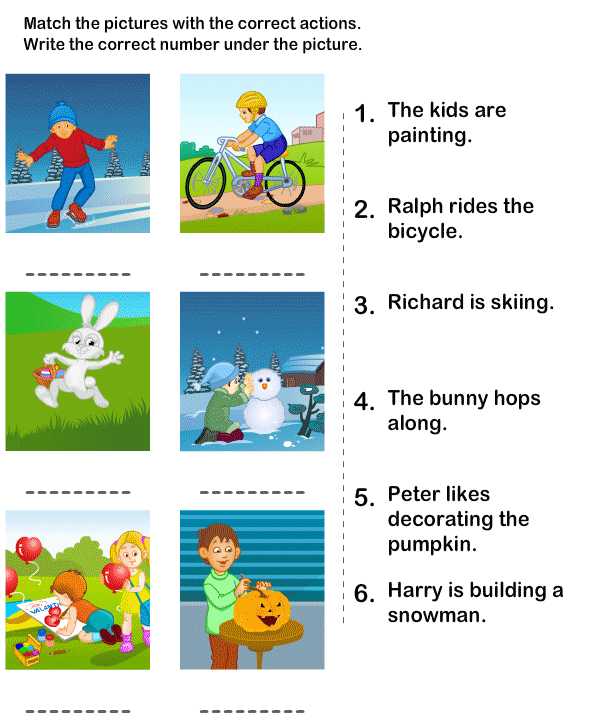 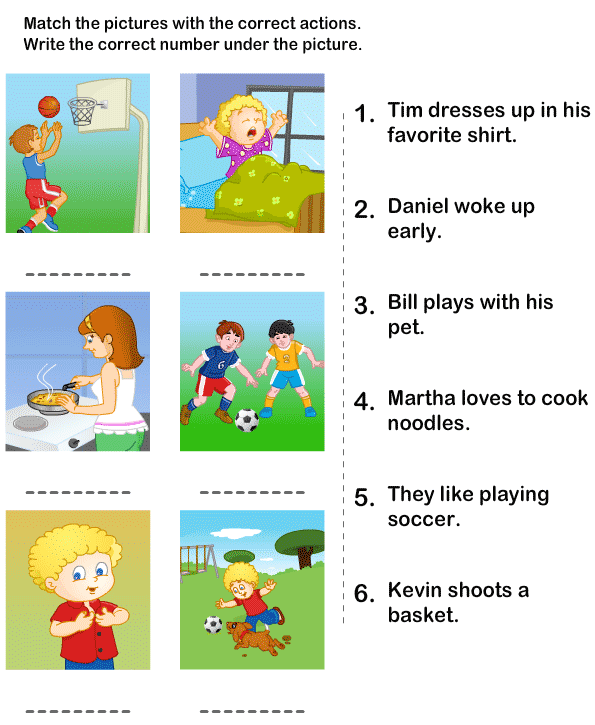 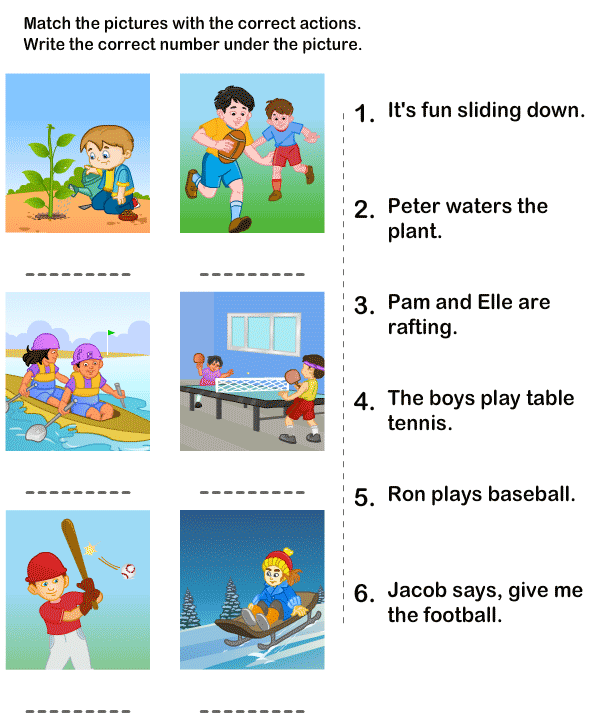 